-PréambuleEn stade épidémique, les patients présentant des symptômes évocateurs du COVID-19 pourront être pris en charge en ville selon la sévérité des symptômes. En stade 3, il n’y a plus de dépistage du COVID-19 confirmé par test biologique pour les patients non hospitalisés.La majorité des infections COVID-19 ne présentent pas de gravité. Les personnes à risque de formes compliquées sont les personnes âgées et les personnes atteintes de certaines pathologies chroniques (insuffisance respiratoire…). La contamination se fait par le contact rapproché (projection de gouttelettes, et/ou contamination vers l’oropharynx ou les yeux par l’intermédiaire des mains).La conduite à tenir proposée ci-dessous est susceptible d’évoluer à la lumière des recommandations nationales ou régionales. Conduite à tenir au comptoir de la pharmacieAccueil Au plus près de l’entrée :Affichage rappel des mesures barrières Mise à disposition si possible  de gel ou solutions hydro-alcooliques aux différents points névralgiquesMesures vis-à-vis des patients présentant des symptômes évocateurs du COVID-19En présence de symptômes évocateurs du COVID-19 (toux et/ou fièvre et/ou gênes respiratoires, il est recommandé dans tous les cas :d’isoler le patient des autres personnes de lui remettre un masque si possible de lui rappeler les mesures barrièreset de conseiller le patient pour une prise en charge optimale en fonction de la sévérité de ses  symptômes dans l’attente d’une prise en charge médicale  (voir algorithme ci-dessous)Mesures pour les équipes et les locauxProtection de l’équipe L’usage à titre préventif d’équipements de protection (masque, surblouse, gants,…) pour les professionnels sans contact rapproché (plus de 15 minutes à moins d’un mètre) avec les malades n’est pas utile.En revanche,la réalisation de gestes d’hygiène des mains (lavage, usage de solution ou de gel Hydro-alcoolique) est essentiellele port de lentilles de contact est à proscrire au profit des lunettes de vue Eviter les contacts rapprochés avec les personnes présentant des signes d’infection respiratoire.Utiliser des lingettes à usage unique (si possible pré-imprégnées) pour réaliser le bionettoyage des surfaces « contact » (comptoir, Pinpad pour paiement, clavier ordinateur …)des dispositifs médicaux (brassard à tension, …)En cas de signes d’infection respiratoire chez un membre de l’équipe celui-ci doit porter un masque chirurgical dès leur apparition se désinfecter très régulièrement les mainsrespecter les recommandations précitéesMasques Vous disposez d’un « stock état » qui est à délivrer selon les recommandations nationales aux professionnels de santé et à la mise place des mesures de protection dans les situations décrites plus haut.Bionettoyage des sols et surface Information des personnels en charge du nettoyage des sols et des surfacesEquipement de protection à mettre à disposition : surblouse à manches longues si possible et gants de ménageProtocole :Ne pas générer de levée de poussière : ne pas utiliser d’aspirateur, ne pas réaliser de balayage à secUtiliser un produit détergent - désinfectant virucide (Norme NF14476)- alcool Pré-imprégner les dispositifs (si possible à usage unique) suivants :Pour les surfaces hautes des lingettes ou des chiffonnettes Pour le sol un bandeau de lavage Nettoyer et désinfecter en un temps, du plus propre au plus sale, en commençant par les surfaces hautesEliminer les lingettes/chiffonnettes et les bandeaux de lavage à usage unique et les équipements de protection dans un sac pour ordures ménagères qui doit  être étancheLaver/ désinfecter les mains (friction hydro alcoolique) Fermer hermétiquement le sac pour ordures ménagèresRe-Laver/ désinfecter les mains (friction hydro alcoolique) Si utilisation de dispositifs recyclables, les essorer, les rincer et les laisser sécher dans le seau (préalablement vidé)Rappel des « mesures barrières »Lavez-vous les mains très régulièrement ou à défaut utiliser le gel ou solution hydro-alcooliqueToussez ou éternuez dans votre coude ou dans un mouchoir Utilisez des mouchoirs à usage unique et jetez- les dans une poubelleSaluez sans serrer la main et évitez les embrassadesLimitez vos activités collectives à l’indispensableGardez vos distances les uns vis-à-vis des autresAérez régulièrement votre domicileRecommandations nationaleshttps://solidarites-sante.gouv.fr/IMG/pdf/fiche_filiere_ambulatoire_cas_confirmes.pdf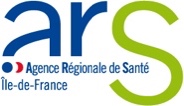 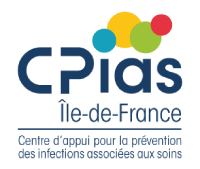 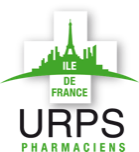 Recommandations régionales pour la prise en charge en officine de patients présentant des symptômes évocateurs du COVID-1913/03/2020Recommandations régionales pour la prise en charge en officine de patients présentant des symptômes évocateurs du COVID-1913/03/2020